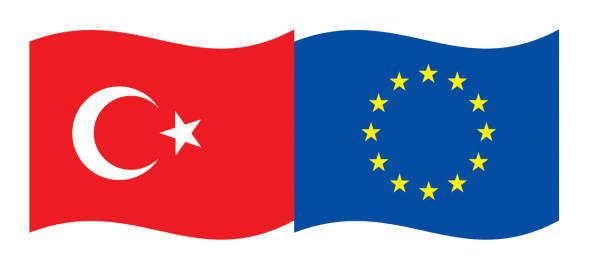 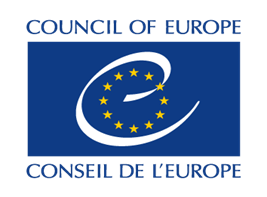 “PROMOTING ALTERNATIVE DISPUTE RESOLUTION (ADR) IN TURKEY”THE EUROPEAN UNION-COUNCIL OF EUROPE JOINT PROJECT CONCILIATION COMPONENT“TÜRKİYE’DE ALTERNATİF UYUŞMAZLIK ÇÖZÜM (AUÇ) YOLLARININ GELİŞTİRİLMESİ”AVRUPA BİRLİĞİ-AVRUPA KONSEYİ ORTAK PROJESİUZLAŞTIRMA BİLEŞENİPREPARATORY CONSULTATION MEETING forConducting Monitoring of the Conciliation MechanismActivity A.1.2Uzlaştırma mekanizmasının izlenmesinin sağlanması A.1.2 Kapsamında HAZIRLIK TOPLANTISI16 SEPTEMBER / EYLÜL 2021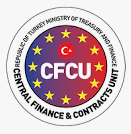 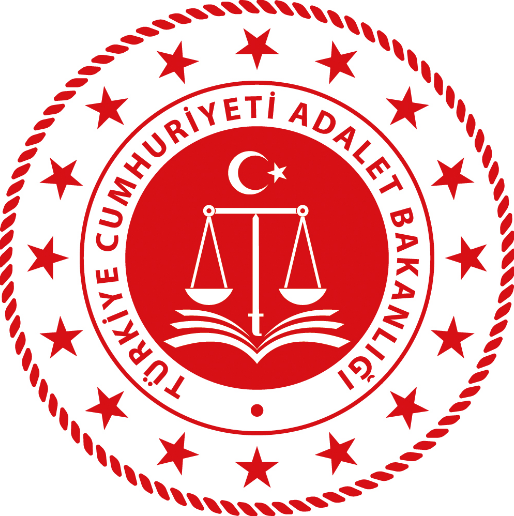 Date and Time: 	16 September 2021   15:15-16:45 (Turkey time)Tarih ve Saat:		16 Eylül 2021   15:15-16:45 (Türkiye saati)Venue: 			Online (KUDO) Turkish-English simultaneous translation will be providedYer:			Çevrimiçi (KUDO) Türkçe-İngilizce simultene çeviri sağlanacaktırMeeting link: 		Toplantı linki: 		Agenda Gündem15:15		Opening remarks (Ms. Mariana Chicu, CoE Project Coordinator)			Açılış konuşmaları (Sn. Mariana Chicu, AK Proje Koordinatörü)	15:30		Introduction of the project teams and consultants		Proje ekipleri ve uzmanların kendilerini tanıtması15:40	Introduction of the monitoring activities (Ms. Malike Polat Ortakaya, CoE Project Manager) İzleme aktiviteleri kapsamında gerçekleştirilecek faaliyetlerle ilgili bilgilendirme (Sn. Malike Polat Ortakaya, AK Proje Yöneticisi)	15:45	Expectations of the Beneficiary (Ms. Merve Özcan, Head of Department of Alternative Resolutions) 	Yararlanıcı kurumun beklentileri (Sn. Merve Özcan, Alternatif Çözümler Daire Başkanı)16:15	Discussion on the work plan and division of labour between consultants	Çalışma takvimi ve uzmanların iş bölümü hakkında bilgilendirme16:30		Wrap-up and concluding remarks (Ms. Mariana Chicu, CoE Project Coordinator)		Görüşler ve kapanış konuşmaları (Sn. Mariana Chicu, AK Proje Koordinatörü)16:45		End of the meeting		Toplantı kapanışıPARTICIPANT LISTKATILIMCI LİSTESİPARTICIPANT LISTKATILIMCI LİSTESİPARTICIPANT LISTKATILIMCI LİSTESİMINISTRY of JUSTICEADALET BAKANLIĞIMINISTRY of JUSTICEADALET BAKANLIĞIMINISTRY of JUSTICEADALET BAKANLIĞIDirectorate General for Criminal Affairs (DGCA)Ceza İşleri Genel Müdürlüğü (CİGM)Directorate General for Criminal Affairs (DGCA)Ceza İşleri Genel Müdürlüğü (CİGM)Directorate General for Criminal Affairs (DGCA)Ceza İşleri Genel Müdürlüğü (CİGM)1Merve ÖZCANHead of Department of Alternative ResolutionsAlternatif Çözümler Daire Başkanı2Seda KALYONCURapporteur JudgeTetkik Hakimi3Rukiye İPEK YILMAZRapporteur JudgeTetkik HakimiCOUNCIL of EUROPE (CoE)AVRUPA KONSEYI (AK)COUNCIL of EUROPE (CoE)AVRUPA KONSEYI (AK)COUNCIL of EUROPE (CoE)AVRUPA KONSEYI (AK)4Mariana CHICUProject CoordinatorProje Koordinatörü5Malike Polat ORTAKAYAProject ManagerProje Yöneticisi6Bilge FİLİZSenior Project OfficerKıdemli Proje Sorumlusu7Kıvılcım SUBAŞI Project AssistantProje AsistanıINTERNATIONAL CONSULTANTSYABANCI UZMANLARINTERNATIONAL CONSULTANTSYABANCI UZMANLARINTERNATIONAL CONSULTANTSYABANCI UZMANLAR8ADR Center: Leonardo D’URSO and Adi GAVRILAADR Center: Leonardo D’URSO and Adi GAVRILANATIONAL CONSULTANTULUSAL UZMANNATIONAL CONSULTANTULUSAL UZMANNATIONAL CONSULTANTULUSAL UZMAN9Ferda ESERFerda ESER10Çetin ARSLANÇetin ARSLAN